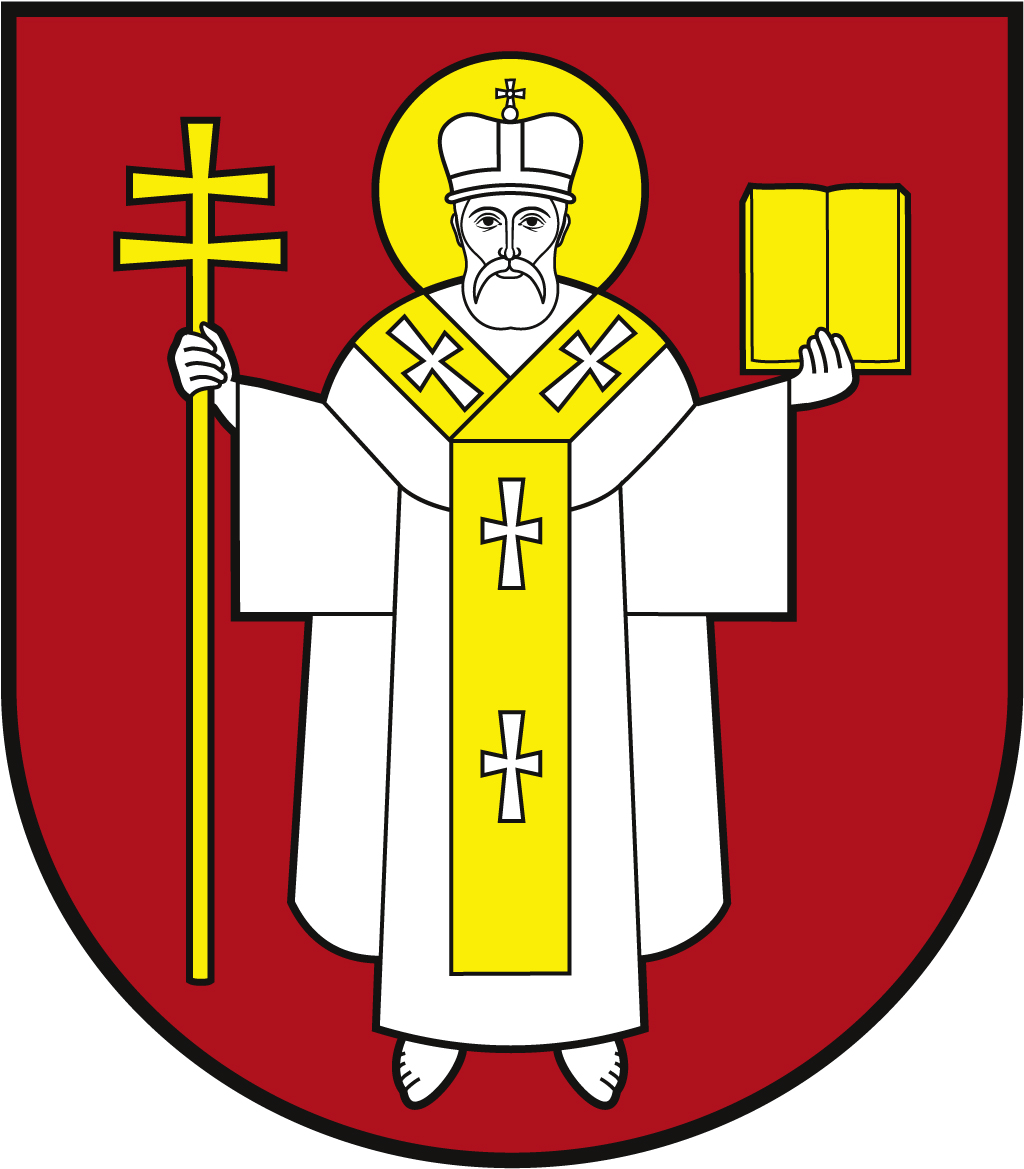 ЛУЦЬКА МІСЬКА РАДАВИКОНАВЧИЙ КОМІТЕТ ЛУЦЬКА МІСЬКА РАДАВИКОНАВЧИЙ КОМІТЕТ ЛУЦЬКА МІСЬКА РАДАВИКОНАВЧИЙ КОМІТЕТ Інформаційна карткаВзяття на облік для забезпечення санаторно-курортним лікуванням (путівками) громадян, які постраждали внаслідок Чорнобильської катастрофиІнформаційна карткаВзяття на облік для забезпечення санаторно-курортним лікуванням (путівками) громадян, які постраждали внаслідок Чорнобильської катастрофи00229ІК-60/11/36ІП1.Орган, що надає послугуОрган, що надає послугуДепартамент соціальної політики Луцької міської радиДепартамент соціальної політики Луцької міської ради2.Місце подання документів та отримання результату послугиМісце подання документів та отримання результату послуги1.Департамент «Центр надання адміністративних послуг у місті Луцьку», вул. Лесі Українки, 35, м. Луцьк, тел. (0332) 777 888http://www.lutskrada.gov.ua/ e-mail: cnap@lutskrada.gov.uaПонеділок, середа: 08.00 - 16.00Вівторок:                 09.00 - 20.00Четвер:                    09.00 - 18.00П’ятниця, субота:  08.00 — 15.002.Філія 1 департаменту ЦНАПпр-т Соборності, 18, м. Луцьк, тел. (0332) 787 771Понеділок – четвер:	08.00 – 13.00; 13.45 – 17.00П’ятниця:                  08.00 – 13.00; 13.45 – 15.453.Філія 2 департаменту ЦНАПвул. Ковельська, 53, м. Луцьк, тел. (0332) 787 772Понеділок – четвер:	08.00 – 13.00; 13.45 – 17.00П’ятниця:                  08.00 – 13.00; 13.45 – 15.454.Віддалені робочі місця департаменту ЦНАП:- с. Жидичин, вул. Данила Галицького, 12   Вівторок: 		08.30 – 13.00; 13.45 – 17.30- с. Прилуцьке, вул. Ківерцівська, 35а,   Четвер: 		08.30 – 13.00; 13.45 – 17.30- с. Боголюби, вул. 40 років Перемоги, 57   Середа: 		08.30 – 13.00; 13.45 – 17.30- с. Забороль, вул. Володимирська, 34а   Понеділок: 		08.30 – 13.00; 13.45 – 17.30- с. Княгининок, вул. Соборна, 77   Вівторок: 		08.30 – 13.00; 13.45 – 17.305.Департамент соціальної політики пр. Волі, 4а, каб.111, тел. (0332) 281 000.www.social.lutsk.ua, e-mail: dsp@lutskrada.gov.ua  Понеділок, четвер:      08.30 – 13.00, 13.45 - 17.30Вівторок, п’ятниця:    08.30 – 13.00 1.Департамент «Центр надання адміністративних послуг у місті Луцьку», вул. Лесі Українки, 35, м. Луцьк, тел. (0332) 777 888http://www.lutskrada.gov.ua/ e-mail: cnap@lutskrada.gov.uaПонеділок, середа: 08.00 - 16.00Вівторок:                 09.00 - 20.00Четвер:                    09.00 - 18.00П’ятниця, субота:  08.00 — 15.002.Філія 1 департаменту ЦНАПпр-т Соборності, 18, м. Луцьк, тел. (0332) 787 771Понеділок – четвер:	08.00 – 13.00; 13.45 – 17.00П’ятниця:                  08.00 – 13.00; 13.45 – 15.453.Філія 2 департаменту ЦНАПвул. Ковельська, 53, м. Луцьк, тел. (0332) 787 772Понеділок – четвер:	08.00 – 13.00; 13.45 – 17.00П’ятниця:                  08.00 – 13.00; 13.45 – 15.454.Віддалені робочі місця департаменту ЦНАП:- с. Жидичин, вул. Данила Галицького, 12   Вівторок: 		08.30 – 13.00; 13.45 – 17.30- с. Прилуцьке, вул. Ківерцівська, 35а,   Четвер: 		08.30 – 13.00; 13.45 – 17.30- с. Боголюби, вул. 40 років Перемоги, 57   Середа: 		08.30 – 13.00; 13.45 – 17.30- с. Забороль, вул. Володимирська, 34а   Понеділок: 		08.30 – 13.00; 13.45 – 17.30- с. Княгининок, вул. Соборна, 77   Вівторок: 		08.30 – 13.00; 13.45 – 17.305.Департамент соціальної політики пр. Волі, 4а, каб.111, тел. (0332) 281 000.www.social.lutsk.ua, e-mail: dsp@lutskrada.gov.ua  Понеділок, четвер:      08.30 – 13.00, 13.45 - 17.30Вівторок, п’ятниця:    08.30 – 13.00 3.Перелік документів, необхідних для надання послуги, та вимоги до нихПерелік документів, необхідних для надання послуги, та вимоги до них1.Заява (встановленого зразка).2.Довідка (форма 070/о) лікувального закладу з рекомендацією щодо санаторію.3.Посвідчення особи, що постраждала внаслідок катастрофи на ЧАЕС.4.Свідоцтво про народження.5.Свідоцтво про одруження (при необхідності).6.Паспорт громадянина України заявника.7.Довідки про те, що заявник не перебуває на обліку для забезпечення путівкою (при умові що місце проживання, відмінне від зареєстрованого).1.Заява (встановленого зразка).2.Довідка (форма 070/о) лікувального закладу з рекомендацією щодо санаторію.3.Посвідчення особи, що постраждала внаслідок катастрофи на ЧАЕС.4.Свідоцтво про народження.5.Свідоцтво про одруження (при необхідності).6.Паспорт громадянина України заявника.7.Довідки про те, що заявник не перебуває на обліку для забезпечення путівкою (при умові що місце проживання, відмінне від зареєстрованого).4.Оплата Оплата БезоплатноБезоплатно5.Результат послугиРезультат послуги1.Взяття на облік для забезпечення санаторно-курортною путівкою.2.Відмова щодо взяття на облік для забезпечення санаторно-курортною путівкою.1.Взяття на облік для забезпечення санаторно-курортною путівкою.2.Відмова щодо взяття на облік для забезпечення санаторно-курортною путівкою.6.Термін виконанняТермін виконання10 днів10 днів7.Спосіб отримання відповіді (результату)Спосіб отримання відповіді (результату)1.Особисто або через законного представника письмово або усно.2.Поштою, або електронним листом за клопотанням суб’єкта звернення - в разі відмови в наданні послуги.1.Особисто або через законного представника письмово або усно.2.Поштою, або електронним листом за клопотанням суб’єкта звернення - в разі відмови в наданні послуги.8.Законодавчо-нормативна основаЗаконодавчо-нормативна основа1.Закон України «Про статус і соціальний захист громадян, які постраждали внаслідок Чорнобильської катастрофи».2.Постанова Кабінету Міністрів України від 23.11.2016 № 854 «Деякі питання санаторно-курортного лікування громадян, які постраждали внаслідок Чорнобильської катастрофи».3.Постанова Кабінету Міністрів України від 20.09.2005 № 936 Про затвердження Порядку використання коштів державного бюджету для виконання програм, пов’язаних із соціальним захистом громадян, які постраждали внаслідок Чорнобильської катастрофи.4.Постанова Кабінету Міністрів України від 08.11.2017 № 838 Про розмір середньої вартості путівки для виплати грошової компенсації замість путівки громадянам, які постраждали внаслідок Чорнобильської катастрофи.5.Постанова Кабінету Міністрів України про встановлення розміру грошової допомоги для компенсації вартості путівок санаторно-курортним закладам на відповідний рік.6.Наказ Міністерства соціальної політики України від 22.01.2018 № 73 «Про затвердження форм документів щодо забезпечення структурними підрозділами з питань соціального захисту населення санаторно-курортним лікуванням осіб пільгових категорій».7.Наказ Міністерства соціальної політики України від 24.05.2017 № 868 "Про затвердження переліку базових послуг, які входять до вартості путівки".1.Закон України «Про статус і соціальний захист громадян, які постраждали внаслідок Чорнобильської катастрофи».2.Постанова Кабінету Міністрів України від 23.11.2016 № 854 «Деякі питання санаторно-курортного лікування громадян, які постраждали внаслідок Чорнобильської катастрофи».3.Постанова Кабінету Міністрів України від 20.09.2005 № 936 Про затвердження Порядку використання коштів державного бюджету для виконання програм, пов’язаних із соціальним захистом громадян, які постраждали внаслідок Чорнобильської катастрофи.4.Постанова Кабінету Міністрів України від 08.11.2017 № 838 Про розмір середньої вартості путівки для виплати грошової компенсації замість путівки громадянам, які постраждали внаслідок Чорнобильської катастрофи.5.Постанова Кабінету Міністрів України про встановлення розміру грошової допомоги для компенсації вартості путівок санаторно-курортним закладам на відповідний рік.6.Наказ Міністерства соціальної політики України від 22.01.2018 № 73 «Про затвердження форм документів щодо забезпечення структурними підрозділами з питань соціального захисту населення санаторно-курортним лікуванням осіб пільгових категорій».7.Наказ Міністерства соціальної політики України від 24.05.2017 № 868 "Про затвердження переліку базових послуг, які входять до вартості путівки".